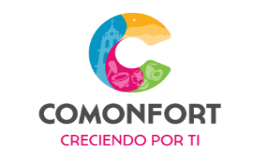 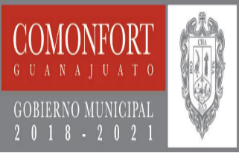 Municipio de Comonfort, GuanajuatoAl 30 de Septiembre del 2020RELACIÓN DE ESQUEMAS BURSÁTILES Y DE COBERTURAS FINANCIERAS Nada que manifestar al tercer trimestre del 2020Bajo protesta de decir verdad declaramos que los Estados Financieros y sus notas, son razonablemente correctos y son responsabilidad del emisor.